PEEsolicitud de inscripciónCurso:    	CERTIFICADO DE ESPECIALIZACIÓNÁrea de AdministraciónAdministración               Dirección de Personas 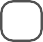 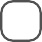 Área de FinanzasFinanzas 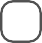 Banca                    Prep. y Eval. de proyectos 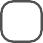 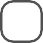 Área de MarketingMarketing               Dirección de Ventas             Marketing Digital	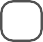 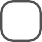 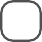 Área de Logística y Operaciones Tecnologías de la Información    Operaciones y Logística	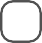 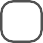 Gestión de Procesos	                     Gerencia de Proyectos	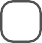 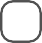 Área de Salud	Área de Energía	Área de B2BGestión de la Salud Área de MineríaCertificado de Gestión Minera Gestión de la Energía 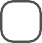 Gestión Estratégica y	 Transformación Digital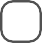 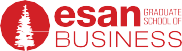 EXPERIENCIA LABORALActual	                  Último 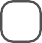 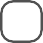 Nombre de la empresa:	 	 Dirección de la empresa:    	Teléfono:   	R.U.C.:	 	Actividad de la empresa:	 	 Cargo:    		INFORMACIÓN ACADÉMICANombre institución	EspecialidadFecha de términoEstudios universitarios	 	 no concluidos(indicar número de ciclos	 	 aprobados)Egresado universitario	 	(estudios conluidos sin grado)número	 	 de ciclosnúmero de ciclosdíames	añoUniversitaria completa	 	(titulado o bachiller)(marque la que corresponde)	 	titulado             	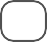 bachiller	 	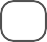 día    mes	añodía    mes	añoOtros estudios superiores	 		 	(no universitarios)númerode ciclos(no menor de 3 años)	 		 	día    mes	añoFORMAS DE PAGOAl contadoEn cuotasindicar númerode cuotasDeseo factura Deseo boletaFactura o boleta a nombrede la empresa Factura o boleta a mi nombre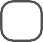 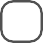 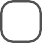 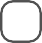 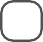 Fecha:		Firma:       	Mediante la aceptación de esta política de privacidad y de protección de datos personales, Ud. acepta y consiente de manera expresa a ESAN a tratar los datos personales que proporcione para los siguientes fine: seguimiento de un eventual proceso de matrícula, envío de publicidad mediante cualquier medio y soporte, envío de invitaciones a actividades convocadas por ESAN y/o sus socios comerciales y para fines estadísticos.El titular del dato personal o su representante podrá presentar la solicitud de ejercicio de sus derechos reconocidos en la Ley: 29733 escribiendo a: atencionclientes@esan.edu.pe